Publicado en  el 06/10/2016 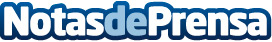 WhatsApp y Facebook serán investigados en España por compartir el número de teléfonoLas dos aplicaciones más importantes del momento serán investigadas por la relación de compartir datos entre ambasDatos de contacto:Nota de prensa publicada en: https://www.notasdeprensa.es/whatsapp-y-facebook-seran-investigados-en_1 Categorias: Internacional E-Commerce Dispositivos móviles Innovación Tecnológica http://www.notasdeprensa.es